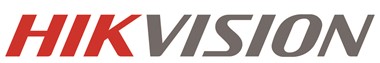 Таблица совместимости HDD с регистраторами HiWatch V09122022Гибридные регистраторыСетевые регистраторыВнимание!Модели дисков DMSMR представленные ниже в таблице не могут быть использованы для работы в RAID массиве, хранении данных Dual-VCA и хранении лога с пользовательскими настройками. Запись видео в обычном режиме, например Квоте, будет происходить в обычном режиме. [DVR]  3rd HiWatch generation [DVR]  2nd HiWatch generation[DVR]  1st Hiwatch generation[NVR]  Pro Series models and DS-N332/2(B)[NVR]  DS-N3xx(B)  4-16 channels[NVR]  DS-N3xx(C)[NVR]  DS-N2xx(B)[NVR]  DS-N2xx(C) [NVR]  DS-N3xxПриложениеТаблица соответствия моделей HDD Western DigitalЖурнал измененийСерия продуктов Модели Модели [DVR]  3rd HiWatch generationDS-H104GA DS-H108GA DS-H116GADS-H204QA(B) DS-H208QA(B) DS-H216QA(B)DS-H304QA(B) DS-H308QA(B) DS-H316/2QA(B) DS-H332/2Q(B)DS-H304QA(C) DS-H308QA(C) DS-H316/2QA(C)DS-H304QAFDS-H104UA(C) DS-H108UA(B)DS-H204UA(B) DS-H208UA(B) DS-H216UA(B)DS-H204UA(C) DS-H208UA(C)[DVR]  2nd HiWatch generation DS-H204Q DS-H208Q DS-H216Q DS-H204QP DS-H208QP DS-H216QPDS-H204QA DS-H208QA DS-H216QADS-H304Q DS-H308Q DS-H316/2Q DS-H324/2Q DS-H332/2QDS-H304QA DS-H308QA DS-H316/2QADS-H104U(B) DS-H108U(B)DS-H104UA DS-H108UADS-H204U(B) DS-H208U(B) DS-H216U(B)DS-H204UP DS-H208UPDS-H204UA DS-H208UA DS-H216UADS-H204TA DS-H208TA[DVR]  1st HiWatch generationDS-H104G DS-H108G DS-H116G DS-H104Q DS-H108Q DS-H116Q  DS-H104U DS-H108U DS-H116U DS-H204U DS-H208U DS-H216UСерия продуктовМодели[NVR]  Pro Series modelsand DS-N332/2(B)NVR-208M-K(/8P) NVR-216M-K(/16P) NVR-416M-K(/16P) NVR-432M-K(/16P)DS-N332/2(B)[NVR]  DS-N3xx(B)  4-16 channelsDS-N304(/P)(B) DS-N308(/P)(B) DS-N316(/P)(B) [NVR]  DS-N3xx(C)  DS-N304(/P)(C) DS-N308(/P)(C) DS-N316(/P)(C)[NVR]  DS-N2xx(B) DS-N204(/P)(B) DS-N208(/P)(B)[NVR]  DS-N2xx(C)DS-N204(/P)(C) DS-N208(/P)(C)[NVR]  DS-N3xxDS-N304(/P) DS-N308(/P) DS-N316/2(/P) DS-N332/2Brand Model WD WD21PURX-78 WD WD41PURX-78 WD WD61PURX-78 WD WD21HKVS-78 WD WD41HKVS-78 WD WD61HKVS-78 Seagate ST4000VX005 Seagate ST2000VX012 Seagate ST4000HKVS001 Seagate ST8000VX002 Seagate ST8000VX008 Seagate ST6000VX010 Seagate ST6000VX011 Seagate ST4000VX013 Seagate ST3000VX016 Seagate ST3000VX017 Seagate ST2000VX015 TOSHIBA DT02ABA400V TOSHIBA DT02ABA200V DS-H104GA DS-H108GA DS-H116GADS-H204QA(B) DS-H208QA(B) DS-H216QA(B)DS-H304QA(B) DS-H308QA(B) DS-H316/2QA(B) DS-H332/2Q(B)DS-H304QA(C) DS-H308QA(C) DS-H316/2QA(C)DS-H304QAFDS-H104UA(C) DS-H108UA(B)DS-H204UA(B) DS-H208UA(B) DS-H216UA(B)DS-H204UA(C) DS-H208UA(C)DS-H104GA DS-H108GA DS-H116GADS-H204QA(B) DS-H208QA(B) DS-H216QA(B)DS-H304QA(B) DS-H308QA(B) DS-H316/2QA(B) DS-H332/2Q(B)DS-H304QA(C) DS-H308QA(C) DS-H316/2QA(C)DS-H304QAFDS-H104UA(C) DS-H108UA(B)DS-H204UA(B) DS-H208UA(B) DS-H216UA(B)DS-H204UA(C) DS-H208UA(C)DS-H104GA DS-H108GA DS-H116GADS-H204QA(B) DS-H208QA(B) DS-H216QA(B)DS-H304QA(B) DS-H308QA(B) DS-H316/2QA(B) DS-H332/2Q(B)DS-H304QA(C) DS-H308QA(C) DS-H316/2QA(C)DS-H304QAFDS-H104UA(C) DS-H108UA(B)DS-H204UA(B) DS-H208UA(B) DS-H216UA(B)DS-H204UA(C) DS-H208UA(C)DS-H104GA DS-H108GA DS-H116GADS-H204QA(B) DS-H208QA(B) DS-H216QA(B)DS-H304QA(B) DS-H308QA(B) DS-H316/2QA(B) DS-H332/2Q(B)DS-H304QA(C) DS-H308QA(C) DS-H316/2QA(C)DS-H304QAFDS-H104UA(C) DS-H108UA(B)DS-H204UA(B) DS-H208UA(B) DS-H216UA(B)DS-H204UA(C) DS-H208UA(C)DS-H104GA DS-H108GA DS-H116GADS-H204QA(B) DS-H208QA(B) DS-H216QA(B)DS-H304QA(B) DS-H308QA(B) DS-H316/2QA(B) DS-H332/2Q(B)DS-H304QA(C) DS-H308QA(C) DS-H316/2QA(C)DS-H304QAFDS-H104UA(C) DS-H108UA(B)DS-H204UA(B) DS-H208UA(B) DS-H216UA(B)DS-H204UA(C) DS-H208UA(C)WD WD WD WD WD Type Capacity Model Old Model Firmware version RV Update Enterprise 8T WD8002FRYZ all 2022.01.13 Enterprise 6T HUS726T6TALE6L4 all 2020.11.16 Enterprise 6T WD6002FRYZ-01WD5B0 all 2019.7.3 Surveillance 10T WD102PURX all 2022.6.6 Surveillance 8T WD80PURX all 2020.11.16 Surveillance 8T WD80PUZX all 2019.7.3 Surveillance 8T WD84PURU-64 all 2022.6.6 Surveillance 8T WD8001PURA-64B6VY0 all 2022.6.6 Surveillance 8T WD84HKVS-78B4HY0 V4.26.011 build 201109 2021.2.23 Surveillance 8T WD80PUZX-64NEAY0 all 2022.01.13 Surveillance 8T WD84PURZ-85B4HY0 V4.26.011 build 201109 2021.2.23 Surveillance 6T WD62PURX-78B2MY0 V4.26.011 build 201109 2021.2.23 Surveillance 6T WD62PURZ-85B2MY0 V4.26.011 build 201109 2021.2.23 Surveillance 6T WD63HKVS-78BFHY0 all 2022.05.18 Surveillance 4T WD42HKVS-78BFKY0 all 2022.05.18 Surveillance 4T WD40PURX all 2018.6.25 Surveillance 4T WD40PURX-78AKYY0 V4.26.011 build 201109 2021.2.23 Surveillance 4T WD40PURZ-85AKYY0 V4.26.011 build 201109 2021.2.23 Surveillance 3T WD30PURX all 2018.6.25 Surveillance 3T WD30PURX-78AKYY0 V4.26.011 build 201109 2021.2.23 Surveillance 3T WD30PURZ-85AKYY0 V4.26.011 build 201109 2021.2.23 Surveillance 2T WD22HKVS-78BELY0 all 2022.05.18 Surveillance 2T WD20PURX-78AKYY0 V4.26.011 build 201109 2021.2.23 Surveillance 2T WD20PURZ-85AKYY0 V4.26.011 build 201109 2021.2.23 Surveillance 1T WD10PURX all 2018.6.25 Seagate Type Capacity Model Old Model Firmware version RV Update Enterprise 10T ST10000NM0086 all 2022.6.6 Enterprise 8T ST8000NM000A all 2020.11.16 Enterprise 8T ST8000NM0055 all 2019.7.3 Enterprise 6T ST6000NM0004 all 2022.01.13 Enterprise 3T ST3000NM0005 all 2022.01.13 Surveillance 10T DS102HKAI-78 all 2022.01.13 Surveillance 10T ST10000VX004 all 2022.01.13 Surveillance 10T ST10000VX008 all 2022.01.13 Surveillance 8T ST8000VX004 all 2022.5.18 Surveillance 6T ST6000VX0001 all 2022.01.13 Surveillance 6T ST6000VX004 all 2020.11.16 Surveillance 6T ST6000VX001 all 2019.7.3 Surveillance 5T ST5000VX0001 all 2018.6.25 Surveillance 4T ST4000VX007 all 2020.11.16 Surveillance 4T ST4000VX000 all 2018.6.25 Surveillance 3T ST3000VX009 all 2020.11.16 Surveillance 3T ST3000VX005 all 2018.6.25 Surveillance 2T ST2000VX000 all 2022.01.13 Surveillance 2T ST2000VX003 all 2020.11.16 Surveillance 2T ST2000VX008 all 2018.6.25 Surveillance 1T ST1000VX001 all 2022.01.13 DS-H204Q DS-H208Q DS-H216Q DS-H204QP DS-H208QP DS-H216QPDS-H204QA DS-H208QA DS-H216QADS-H304Q DS-H308Q DS-H316/2Q DS-H324/2Q DS-H332/2QDS-H304QA DS-H308QA DS-H316/2QADS-H104U(B) DS-H108U(B)DS-H104UA DS-H108UADS-H204U(B) DS-H208U(B) DS-H216U(B)DS-H204UP DS-H208UPDS-H204UA DS-H208UA DS-H216UADS-H204TA DS-H208TADS-H204Q DS-H208Q DS-H216Q DS-H204QP DS-H208QP DS-H216QPDS-H204QA DS-H208QA DS-H216QADS-H304Q DS-H308Q DS-H316/2Q DS-H324/2Q DS-H332/2QDS-H304QA DS-H308QA DS-H316/2QADS-H104U(B) DS-H108U(B)DS-H104UA DS-H108UADS-H204U(B) DS-H208U(B) DS-H216U(B)DS-H204UP DS-H208UPDS-H204UA DS-H208UA DS-H216UADS-H204TA DS-H208TADS-H204Q DS-H208Q DS-H216Q DS-H204QP DS-H208QP DS-H216QPDS-H204QA DS-H208QA DS-H216QADS-H304Q DS-H308Q DS-H316/2Q DS-H324/2Q DS-H332/2QDS-H304QA DS-H308QA DS-H316/2QADS-H104U(B) DS-H108U(B)DS-H104UA DS-H108UADS-H204U(B) DS-H208U(B) DS-H216U(B)DS-H204UP DS-H208UPDS-H204UA DS-H208UA DS-H216UADS-H204TA DS-H208TADS-H204Q DS-H208Q DS-H216Q DS-H204QP DS-H208QP DS-H216QPDS-H204QA DS-H208QA DS-H216QADS-H304Q DS-H308Q DS-H316/2Q DS-H324/2Q DS-H332/2QDS-H304QA DS-H308QA DS-H316/2QADS-H104U(B) DS-H108U(B)DS-H104UA DS-H108UADS-H204U(B) DS-H208U(B) DS-H216U(B)DS-H204UP DS-H208UPDS-H204UA DS-H208UA DS-H216UADS-H204TA DS-H208TADS-H204Q DS-H208Q DS-H216Q DS-H204QP DS-H208QP DS-H216QPDS-H204QA DS-H208QA DS-H216QADS-H304Q DS-H308Q DS-H316/2Q DS-H324/2Q DS-H332/2QDS-H304QA DS-H308QA DS-H316/2QADS-H104U(B) DS-H108U(B)DS-H104UA DS-H108UADS-H204U(B) DS-H208U(B) DS-H216U(B)DS-H204UP DS-H208UPDS-H204UA DS-H208UA DS-H216UADS-H204TA DS-H208TAWD WD WD WD WD Type Capacity Model Old Model Firmware version RV Update Enterprise 10T HUH721010ALE600 all 2020.11.16 Enterprise 10T WD101KRYZ all 2019.7.3 Enterprise 6T HUS726T6TALE6L4 all 2020.11.16 Enterprise 6T WD6002FRYZ all 2019.7.3 Enterprise 2T HUS722T2TALA604 all 2020.11.16 Enterprise 2T WD2004FBYZ all 2018.6.25 Enterprise 2T WD2000FYYZ all 2018.6.25 AI 10T DS102HKAI-78 all 2022.05.18 Surveillance 10T WD102PURX all 2022.6.6 Surveillance 8T WD80PURX all 2020.11.16 Surveillance 8T WD80PUZX all 2018.6.25 Surveillance 8T WD82PURX all 2022.05.18 Surveillance 8T WD84PURU-64 all 2022.6.6 Surveillance 8T WD8001PURA-64B6VY0 all 2022.6.6 Surveillance 6T WD60PURX all 2018.6.25 Surveillance 6T WD63HKVS-78BFHY0 all 2022.05.18 Surveillance 4T WD40PURX all 2018.6.25 Surveillance 4T WD42HKVS-78BFKY0 all 2022.05.18 Surveillance 3T WD30PURX all 2018.6.25 Surveillance 2T WD20PURX all 2020.11.16 Surveillance 2T WD20EURS all 2018.6.25 Surveillance 2T WD22HKVS-78BELY0 all 2022.05.18 Surveillance 1T WD10PURX all 2018.6.25 Seagate Seagate Seagate Seagate Seagate Seagate Seagate Type Capacity Model Old Model Firmware version RV Update Enterprise 10T ST10000NM0016 all 2019.7.3 Enterprise 10T ST10000NM0086 all 2022.6.6 Enterprise 8T ST8000NM000A all 2020.11.16 Enterprise 8T ST8000NM0055 all 2019.7.3 Enterprise 6T ST6000NM021A all 2020.11.16 Enterprise 6T ST6000NM0115 all 2018.6.25 AI 10T ST10000VE0008 all 2020.11.16 AI 10T ST10000VE0004 all 2020.11.16 Surveillance 10T ST10000VX0008 all 2018.6.25 Surveillance 10T ST10000VX0004 all 2019.7.3 Surveillance 8T ST8000VX004 all 2020.11.16 Surveillance 8T ST8000VX0022 all 2020.11.16 Surveillance 8T ST8000VX008 all 2022.6.6 Surveillance 8T ST8000VX0002 all 2019.7.3 Surveillance 6T ST6000VX004 all 2020.11.16 Surveillance 6T ST6000VX001 all 2017.05.03 Surveillance 4T ST4000VX005 all 2020.11.16 Surveillance 4T ST4000VX013 all 2020.11.16 Surveillance 4T ST4000HKVS001 all 2021.08.18 Surveillance 4T ST4000VX007 all 2020.11.16 Surveillance 4T ST4000VX000 all 2017.05.03 Surveillance 3T ST3000VX006 all 2017.05.03 Surveillance 3T ST3000VX009 all 2020.11.16 Surveillance 3T ST3000VX010 all 2020.11.16 Surveillance 2T ST2000VX012 all 2021.08.18 Surveillance 2T ST2000VX015 all 2021.08.18 Surveillance 2T ST2000HKVS001 all 2021.08.18 Surveillance 2T ST2000VX007 all 2020.11.16 Surveillance 2T ST2000VX003 all 2022.05.18 Surveillance 1T ST1000VX008 all 2020.11.16 Surveillance 1T ST1000VX005 all 2020.11.16 Surveillance 1T ST1000VX001 all 2017.05.03 TOSHIBA Type Capacity Model Old Model Firmware version RV Update Surveillance 10T MD06ACA10TV all 2017.05.03 DS-H104G DS-H108G DS-H116G DS-H104Q DS-H108Q DS-H116Q  DS-H104U DS-H108U DS-H116U DS-H204U DS-H208U DS-H216UDS-H104G DS-H108G DS-H116G DS-H104Q DS-H108Q DS-H116Q  DS-H104U DS-H108U DS-H116U DS-H204U DS-H208U DS-H216UDS-H104G DS-H108G DS-H116G DS-H104Q DS-H108Q DS-H116Q  DS-H104U DS-H108U DS-H116U DS-H204U DS-H208U DS-H216UDS-H104G DS-H108G DS-H116G DS-H104Q DS-H108Q DS-H116Q  DS-H104U DS-H108U DS-H116U DS-H204U DS-H208U DS-H216UDS-H104G DS-H108G DS-H116G DS-H104Q DS-H108Q DS-H116Q  DS-H104U DS-H108U DS-H116U DS-H204U DS-H208U DS-H216UWD WD WD WD WD Type Capacity Model Old Model Firmware version RV Update Enterprise 8T HUS728T8TALE6L4 all 2020.11.16 Enterprise 8T WD8002FRYZ all 2018.6.25 Enterprise 6T HUS726T6TALE6L4 all 2020.11.16 Enterprise 6T WD6002FRY all 2018.6.25 Enterprise 4T HUS726T4TALE6L4 all 2020.11.16 Enterprise 4T WD4002FYYZ all 2017.05.03 Surveillance 8T WD82PURX all 2022.05.18 Surveillance 6T WD60EURX all 2017.05.03 Surveillance 6T WD60PURX all 2017.05.03 Surveillance 6T  WD62PURX  all 2022.05.18 Surveillance 6T WD63HKVS-78BFHY0 all 2022.05.18 Surveillance 4T WD40EURX all 2017.05.03 Surveillance 4T WD40PURX all 2017.05.03 Surveillance 4T WD42HKVS-78BFKY0 all 2022.05.18 Surveillance 3T WD30EURX all 2017.05.03 Surveillance 3T WD30EURS all 2017.05.03 Surveillance 3T WD30PURX all 2017.05.03 Surveillance 2T WD20EVDS all 2017.05.03 Surveillance 2T WD20EURX all 2017.05.03 Surveillance 2T WD20PURX all 2017.05.03 Surveillance 2T WD22HKVS-78BELY0 all 2022.05.18 Surveillance 1T WD10PURX all 2017.05.03 Seagate Seagate Seagate Seagate Seagate Type Capacity Model Old Model Firmware version RV Update Enterprise 3T ST3000NM0055 all 2017.05.03 Enterprise 3T ST3000NM000A all 2022.6.6 Enterprise 2T ST2000NM0055 all 2017.05.03 Enterprise 2T ST2000NM000A all 2022.6.6 Enterprise 2T ST2000NM001A all 2022.6.6 Enterprise 1T ST1000NM0055 all 2017.05.03 Enterprise 1T ST1000NM000A all 2022.6.6 AI 8T ST8000VE000 all 2021.02.23 AI 8T ST8000VE001 all 2022.6.6 AI 8T ST8000HKAI000 all 2021.08.18 AI 8T ST8000VE000A all 2021.02.23 AI 6T ST6000VX001 all 2017.05.03 AI 6T ST6000HKAI000 all 2021.08.18 AI 6T ST6000VE001 all 2017.05.03 Surveillance 8T ST8000VX004 all 2022.05.18 Surveillance 6T ST6000VX004 all 2020.11.16 Surveillance 6T ST6000VX001 all 2020.11.16 Surveillance 3T ST3000VX009 all 2017.05.03 Surveillance 3T ST3000VX010 all 2020.11.16 Surveillance 3T ST3000VX006 all 2017.05.03 Surveillance 2T ST2000VX007 all 2020.11.16 Surveillance 2T ST2000VX003 all 2022.05.18 Surveillance 1T ST1000VX008 all 2020.11.16 TOSHIBA TOSHIBA TOSHIBA TOSHIBA TOSHIBA TOSHIBA TOSHIBA Type Capacity Model Old Model Firmware version RV Update Enterprise 8T MG06ACA800E all 2022.05.18 Enterprise 6T MG04ACA600E all 2017.05.03 Surveillance 6T MD06ACA600V all 2017.05.03 NVR-208M-K(/8P) NVR-216M-K(/16P) NVR-416M-K(/16P) NVR-432M-K(/16P)DS-N332/2(B)NVR-208M-K(/8P) NVR-216M-K(/16P) NVR-416M-K(/16P) NVR-432M-K(/16P)DS-N332/2(B)NVR-208M-K(/8P) NVR-216M-K(/16P) NVR-416M-K(/16P) NVR-432M-K(/16P)DS-N332/2(B)NVR-208M-K(/8P) NVR-216M-K(/16P) NVR-416M-K(/16P) NVR-432M-K(/16P)DS-N332/2(B)NVR-208M-K(/8P) NVR-216M-K(/16P) NVR-416M-K(/16P) NVR-432M-K(/16P)DS-N332/2(B)WD WD WD Type Capacity Model Old Model Firmware version RV Update Enterprise 10T WUS721010ALE6L4 V4.60.000 build 211129 2022.11.14 Enterprise 8T HUS728T8TALE6L4 V4.1.20 build180108 Y 2019.02.13 Enterprise 8T WD8002FRYZ-01FF2B0 V3.4.2 Build160205 Y 2019.02.13 Enterprise 6T WD6002FRYZ-01WD5B0 V3.4.2 Build160205 Y 2017.3.15 Enterprise 6T HUS726T6TALE6L4 V4.1.20 build180108 Y 2017.3.15 Enterprise 4T HUS726T4TALA6L4 V4.1.20 build180108 Y 2017.3.15 Enterprise 4T WD4002FYYZ-01B7CB0 V3.4.2 Build160205 Y 2017.3.15 Enterprise 2T HUS722T2TALA604 V4.1.20 build180108 Y 2017.3.15 Enterprise 2T WD2005FBYZ-01YCBBO V3.3.5 Build150717 Y 2017.3.15 Surveillance 8T WD81PURX-78U9SY0 V3.4.2 Build160205 Y 2019.02.13 Surveillance 8T WD81PURX-64U9SY0 V3.4.2 Build160205 Y 2019.02.13 Surveillance 8T WD82PURX-78GVLY0 V4.1.0 Build170915 Y 2019.02.13 Surveillance 8T WD82PURX-64GVLY0 V4.1.0 Build170915 Y 2019.02.13 Surveillance 8T WD8001PURA-64B6VY0 V4.1.0 Build170915 2021.08.18 Surveillance 8T WD82HKAI-78GVLY0 V4.1.0 Build170915 Y 2019.02.13 Surveillance 8T DS82HKAI-78GVLY0 V4.1.0 Build170915 2021.08.18 Surveillance 8T WD84HKVS-78B4HY0 V4.30.010 build 200711 Y 2021.2.8 Surveillance 8T WD84PURZ-85B4HY0 V4.30.010 build 200711 Y 2021.2.8 Surveillance 6T WD62PURX-78B2MY0 V4.30.010 build 200711 Y 2021.2.8 Surveillance 6T WD62PURZ-85B2MY0 V4.30.010 build 200711 Y 2021.2.8 Surveillance 6T WD61HKVS-78AUSY0 V4.30.010 build 200711 N/A 2020.11.16 Surveillance 6T WD60PURX-78WY0Y1 V3.4.2 Build160205 Y 2017.3.15 Surveillance 6T WD60PURX-64WY0Y1 V3.4.2 Build160205 Y 2017.3.15 Surveillance 6T WD61PURX-78ESZY0 V3.4.2 Build160205 Y 2017.3.15 Surveillance 6T WD63HKVS-78BFHY0 V4.32.110 build 211009 2021.12.15 Surveillance 6T WD63HKVS-78BFHY0 V4.32.110 build 211009 2021.12.15 Surveillance 6T WD63HKVS-78BFHY0 V4.32.110 build 211009 2021.12.15 Surveillance 6T WD63PURU-78C4FY0 V4.60.000 build 211129 2022.11.8 Surveillance 6T WD63PURU-64C4FY0 V4.60.000 build 211129 2022.11.8 Surveillance 6T DS63HKVS-78C4JY0 V4.60.000 build 211129 2022.11.8 Surveillance 4T WD42PURU-64C4CY0 V4.60.000 build 211129 2022.11.8 Surveillance 4T WD42PURU-78C4CY0 V4.60.000 build 211129 2022.11.8 Surveillance 4T DS42HKVS-78C4GY0 V4.60.000 build 211129 2022.11.8 Surveillance 4T WD40PURX-78AKYY0 V4.30.010 build 200711 N/A 2020.11.16 Surveillance 4T WD40PURX-64AKYY0 V4.30.010 build 200711 N/A 2020.11.16 Surveillance 4T WD41HKVS-78AUTY0 V4.30.010 build 200711 N/A 2020.11.16 Surveillance 4T WD40PURX-64N96Y0 V3.4.2 Build160205 Y 2017.3.15 Surveillance 4T WD40PURX-78NZ6Y0 V3.4.2 Build160205 Y 2017.3.15 Surveillance 4T WD41PURX-78U8AY0 V3.4.2 Build160205 Y 2017.3.15 Surveillance 4T WD42HKVS-78BFKY0 V4.32.110 build 211009 2021.12.15 Surveillance 4T WD42PURU-64BFGY0 V4.32.110 build 211009 2021.12.15 Surveillance 4T WD42PURU-78BFGY0 V4.32.110 build 211009 2021.12.15 Surveillance 3T WD30PURX-64AKYY0 V4.30.010 build 200711 N/A 2020.11.16 Surveillance 3T WD30PURX-78AKYY0 V4.30.010 build 200711 N/A 2020.11.16 Surveillance 3T WD30PURX-78P6ZY0 V3.3.7 Build151030 N 2017.3.15 Surveillance 3T WD30PURX-78PFUY0 V3.3.7 Build151030 N 2017.3.15 Surveillance 3T WD30PURX-64PFUY0 V3.3.7 Build151030 N 2017.3.15 Surveillance 2T WD20PURX-78AKYY0 V4.30.010 build 200711 N/A 2020.11.16 Surveillance 2T WD20PURX-64AKYY0 V4.30.010 build 200711 N/A 2020.11.16 Surveillance 2T WD21HKVS-78AUUY0 V4.30.010 build 200711 N/A 2020.11.16 Surveillance 2T WD20PURX-78P6ZY0 V3.3.7 Build151030 N 2017.3.15 Surveillance 2T WD20PURX-64PFUY0 V3.3.7 Build151030 N 2017.3.15 Surveillance 2T WD20PURX-78PFUY0 V3.3.7 Build151030 N 2017.3.15 Surveillance 2T WD21PURX-78EH2Y0 V4.30.010 build 200711 N 2017.3.15 Surveillance 2T WD22HKVS-78BELY0 V4.32.110 build 211009 2021.12.15 Surveillance 2T WD22PURU-64BEJY0 V4.32.110 build 211009 2021.12.15 Surveillance 2T WD22PURU-78BEJY0 V4.32.110 build 211009 2021.12.15 Surveillance 1T WD10PURX-64KC9Y0 V3.3.5 Build150717 N 2017.3.15 Surveillance 1T WD10PURX-78KC9Y0 V3.3.5 Build150717 N 2017.3.15 Surveillance 1T WD10PURX-78E5EY0 V3.3.5 Build150717 N 2017.3.15 Seagate Seagate Seagate Seagate Seagate Seagate Seagate Type Capacity Model Old Model Firmware version RV Update Enterprise 10T ST10000NM017B V4.60.000 build 211129 2022.11.14 Enterprise 8T ST8000NM017B V4.60.000 build 211129 2022.11.14 Enterprise 8T ST8000NM000A V4.1.20 build180108 Y 2019.02.13 Enterprise 8T ST8000NM0055 V3.3.5 Build150717 Y 2019.02.13 Enterprise 6T ST6000NM021A V3.3.5 Build150717 Y 2017.3.15 Enterprise 6T ST6000NM0115 V3.3.5 Build150717 Y 2017.3.15 Enterprise 6T ST6000NM019B V4.60.000 build 211129 2022.11.14 Enterprise 4T ST4000NM000A V3.3.5 Build150717 Y 2017.3.15 Enterprise 4T ST4000NM002A V3.3.5 Build150717 Y 2017.3.15 Enterprise 3T ST3000NM000A V3.3.5 Build150717 Y 2017.3.15 Enterprise 2T ST2000NM000A V3.4.2 Build160205 Y 2017.3.15 Enterprise 2T ST2000NM0125 V3.4.2 Build160205 Y 2017.3.15 Enterprise 2T ST2000NM000B V4.60.000 build 211129 2022.11.14 Enterprise 1T ST1000NM000A V3.4.2 Build160205 Y 2017.3.15 Enterprise 1T ST1000NM0055 V3.4.2 Build160205 Y 2017.3.15 AI 10T ST10000VE000 V4.30.010 build 200711 2021.08.18 AI 10T ST10000VE001 V4.30.010 build 200711 2022.05.18 AI 10T ST10000HKAI002 V4.30.010 build 200711 2021.08.18 AI 8T ST8000VE0004 V4.1.0 Build170915 Y 2019.02.13 AI 8T ST8000VE000 V4.1.0 Build170915 Y 2019.02.13 AI 8T ST8000VE000 V4.30.055 build 201111 2021.08.18 AI 8T ST8000VE001 V4.30.055 build 201111 2022.05.18 AI 8T ST8000VE000A V4.1.0 Build170915 Y 2021.2.8 AI 8T ST8000HKAI000 V4.1.0 Build170915 2021.08.18 AI 6T ST6000VE000 V4.1.0 Build170915 Y 2019.02.13 AI 6T ST6000HKAI000 V4.30.010 build 200711 2021.08.18 AI 6T ST6000VE001 V4.1.0 Build170915 Y 2019.02.13 AI 4T ST4000VE001 V4.1.0 Build170915 Y 2019.02.13 Surveillance 8T ST8000VX004 V4.1.0 Build170915 Y 2019.02.13 Surveillance 8T ST8000VX0022 V3.3.5 Build150717 Y 2019.02.13 Surveillance 8T ST8000VX002 V4.30.055 build 201111 2021.08.18 Surveillance 8T ST8000VX008 V4.30.055 build 201111 2022.05.18 Surveillance 8T ST8000VX0002 V3.3.5 Build150717 Y 2019.02.13 Surveillance 8T ST8000VX009 V4.32.110 build 211009 2022.05.18 Surveillance 8T ST8000VX010 V4.32.110 build 211009 2022.05.18 Surveillance 8T ST8000HKVS002 V4.60.000 build 211129 2022.11.14 Surveillance 6T ST6000HKVS002 V4.60.000 build 211129 2022.11.14 Surveillance 6T ST6000VX004 V3.4.4 Build170522 Y 2017.3.15 Surveillance 6T ST6000VX001 V3.4.4 Build170522 Y 2017.3.15 Surveillance 6T ST6000VX0023 V3.4.2 Build160205 Y 2017.3.15 Surveillance 6T ST6000VX011 V4.30.010 build 200711 2021.08.18 Surveillance 6T ST6000VX010 V4.30.010 build 200711 2022.05.18 Surveillance 6T ST6000VX0003 V3.4.2 Build160205 Y 2017.3.15 Surveillance 6T ST6000VX008 V4.32.110 build 211009 2022.05.18 Surveillance 6T ST6000VX009 V4.32.110 build 211009 2022.05.18 Surveillance 4T ST4000VX005 V3.4.2 Build160205 Y 2017.3.15 Surveillance 4T ST4000VX013 V3.4.98 build 171121 2021.08.18 Surveillance 4T ST4000HKVS001 V3.4.98 build 171121 2021.08.18 Surveillance 4T ST4000VX007 V3.4.2 Build160205 Y 2017.3.15 Surveillance 4T ST4000VX015 V4.30.055 build 201111 2021.08.18 Surveillance 4T ST4000VX016 V4.30.055 build 201111 2022.05.18 Surveillance 4T ST4000VX000 V3.4.2 Build160205 Y 2017.3.15 Surveillance 4T ST4000HKVS002 V4.60.000 build 211129 2022.11.14 Surveillance 3T ST3000VX014 V4.50.010 build 210322 2021.12.15 Surveillance 3T ST3000VX015 V4.50.010 build 210322 2022.05.18 Surveillance 3T ST3000VX009 V3.3.7 Build151102 N  2017.3.15 Surveillance 3T ST3000VX010 V3.4.4 Build170522 N 2017.3.15 Surveillance 3T ST3000VX006 V3.3.7 Build151030 N 2017.3.15 Surveillance 2T ST2000VX003 V3.3.7 Build151030 N 2017.3.15 Surveillance 2T ST2000VX008 V3.3.7 Build151102 N 2017.3.15 Surveillance 2T ST2000VX012 V3.3.7 Build151102 N 2017.3.15 Surveillance 2T ST2000VX015 V3.3.7 Build151102 N 2017.3.15 Surveillance 2T ST2000HKVS001 V3.4.98 build 171121 2021.08.18 Surveillance 2T ST2000VX016 V4.32.110 build 211009 2022.05.18 Surveillance 2T ST2000VX017 V4.32.110 build 211009 2022.05.18 Surveillance 2T ST2000HKVS002 V4.60.000 build 211129 2022.11.14 Surveillance 1T ST1000VX001 V3.3.7 Build151030 N 2017.3.15 Surveillance 1T ST1000VX005 V3.3.7 Build151102 N 2017.3.15 TOSHIBA TOSHIBA TOSHIBA TOSHIBA TOSHIBA TOSHIBA TOSHIBA Type Capacity Model Old Model Firmware version RV Update Enterprise 8T MG06ACA800E V4.1.11 build 171204 Y 2020.11.16 Enterprise 6T MG04ACA600E V3.4.2 Build160205 Y 2017.3.15 AI 8T MG08ADA800E V4.30.055 build 201111 2021.08.18 AI 6T MG08ADA600E V4.60.000 build 211129 2022.11.14 AI 4T MG08ADA400E V4.60.000 build 211129 2022.11.14 Surveillance 8T MD06ACA800V V4.1.0 Build170915 Y 2017.3.15 Surveillance 8T HDWT380UZSVA V4.1.0 Build170915 2021.08.18 Surveillance 6T MD06ACA600V V4.1.0 Build170915 Y 2017.3.15 Surveillance 6T HDWT360UZSVA V4.1.0 Build170915 2021.08.18 Surveillance 6T DT02ABA600VH V4.30.055 build 201111 2021.08.18 Surveillance 4T DT02ABA400VH V4.30.055 build 201111 2021.08.18 DS-N304(/P)(B) DS-N308(/P)(B) DS-N316(/P)(B)DS-N304(/P)(B) DS-N308(/P)(B) DS-N316(/P)(B)DS-N304(/P)(B) DS-N308(/P)(B) DS-N316(/P)(B)WD Type Capacity Model Old Model Firmware version RV Update Surveillance 6T WD62PURX-78B2MY0 V4.30.005 build 200628 Y 2021.2.8 Surveillance 6T WD62PURZ-85B2MY0 V4.30.005 build 200628 Y 2021.2.8 Surveillance 6T WD61HKVS-78AUSY0 V4.30.005 build 200628 N/A 2021.08.18 Surveillance 6T WD60PURX-78WY0Y1 V3.4.96 Build170814 N/A 2019.02.13 Surveillance 6T WD60PURX-64WY0Y1 V3.4.96 Build170814 N/A 2019.02.13 Surveillance 6T WD61PURX-78ESZY0 V3.4.96 Build170814 N/A 2019.02.13 Surveillance 4T WD40PURX-78AKYY0 V4.30.005 build 200628 N/A 2021.08.18 Surveillance 4T WD40PURX-64AKYY0 V4.30.005 build 200628 N/A 2021.08.18 Surveillance 4T WD41HKVS-78AUTY0 V4.30.005 build 200628 N/A 2021.08.18 Surveillance 4T WD40PURX-64N96Y0 V3.4.96 Build170814 N/A 2017.3.15 Surveillance 4T WD40PURX-78NZ6Y0 V3.4.96 Build170814 N/A 2017.3.15 Surveillance 4T WD41PURX-78U8AY0 V3.4.96 Build170814 N/A 2017.3.15 Surveillance 3T WD30PURX-78AKYY0 V4.30.005 build 200628 N/A 2021.08.18 Surveillance 3T WD30PURX-64AKYY0 V4.30.005 build 200628 N/A 2021.08.18 Surveillance 3T WD30PURX-78P6ZY0 V3.4.96 Build170814 N/A 2017.3.15 Surveillance 3T WD30PURX-78PFUY0 V3.4.96 Build170814 N/A 2017.3.15 Surveillance 3T WD30PURX-64PFUY0 V3.4.96 Build170814 N/A 2017.3.15 Surveillance 2T WD20PURX-78AKYY0 V4.30.005 build 200628 N/A 2021.08.18 Surveillance 2T WD20PURX-64AKYY0 V4.30.005 build 200628 N/A 2021.08.18 Surveillance 2T WD21HKVS-78AUUY0 V4.30.005 build 200628 N/A 2021.08.18 Surveillance 2T WD20PURX-78P6ZY0 V3.4.96 Build170814 N/A 2017.3.15 Surveillance 2T WD20PURX-64PFUY0 V3.4.96 Build170814 N/A 2017.3.15 Surveillance 2T WD20PURX-78PFUY0 V3.4.96 Build170814 N/A 2017.3.15 Surveillance 2T WD21PURX-78EH2Y0 V3.4.96 Build170814 N/A 2017.3.15 Surveillance 1T WD10PURX-64KC9Y0 V3.4.96 Build170814 N/A 2017.3.15 Surveillance 1T WD10PURX-78KC9Y0 V3.4.96 Build170814 N/A 2017.3.15 Surveillance 1T WD10PURX-78E5EY0 V3.4.96 Build170814 N/A 2017.3.15 Seagate Seagate Seagate Seagate Seagate Seagate Seagate Type Capacity Model Old Model Firmware version RV Update Enterprise 4T ST4000NM000A V3.4.96 Build170814 N/A 2017.3.15 Enterprise 4T ST4000NM002A V3.4.96 Build170814 N/A 2017.3.15 Enterprise 3T ST3000NM000A V3.4.96 Build170814 N/A 2017.3.15 Enterprise 2T ST2000NM000A V3.4.96 Build170814 N/A 2017.3.15 Enterprise 2T ST2000NM0125 V3.4.96 Build170814 N/A 2017.3.15 Enterprise 1T ST1000NM000A V3.4.96 Build170814 N/A 2017.3.15 Enterprise 1T ST1000NM0055 V3.4.96 Build170814 N/A 2017.3.15 AI 8T ST8000VE000 V4.30.005 build 200628 N/A 2021.7.9 AI 6T ST6000HKAI000 V4.30.005 build 200628 N/A 2021.7.9 Surveillance 8T ST8000VX002 (Recording only for industry equipment ) V4.30.005 build 200628 N/A 2021.7.9 Surveillance 6T ST6000VX004 V3.4.96 Build170814 N/A 2017.3.15 Surveillance 6T ST6000VX001 V3.4.96 Build170814 N/A 2017.3.15 Surveillance 6T ST6000VX0023 V3.4.96 Build170814 N/A 2017.3.15 Surveillance 6T ST6000VX011 (Recording only for industry equipment ) V4.30.005 build 200628 N/A 2021.7.9 Surveillance 6T ST6000VX0003 V3.4.96 Build170814 N/A 2017.3.15 Surveillance 4T ST4000VX005 V3.4.96 Build170814 N/A 2017.3.15 Surveillance 4T ST4000VX007 V3.4.96 Build170814 N/A 2017.3.15 Surveillance 4T ST4000HKVS001 V3.4.99 build 171121 2021.08.18 Surveillance 4T ST4000VX013 V3.4.96 Build170814 N/A 2021.08.18 Surveillance 4T ST4000VX000 V3.4.96 Build170814 N/A 2017.3.15 Surveillance 3T ST3000VX006 V3.4.96 Build170814 N/A 2017.3.15 Surveillance 3T ST3000VX010 V3.4.96 Build170814 N/A 2017.3.15 Surveillance 3T ST3000VX009 V3.4.96 Build170814 N/A 2017.3.15 Surveillance 2T ST2000VX007 V3.4.96 Build170814 N/A 2017.3.15 Surveillance 2T ST2000VX003 V3.4.96 Build170814 N/A 2017.3.15 Surveillance 2T ST2000VX008 V3.4.96 Build170814 N/A 2017.3.15 Surveillance 2T ST2000VX012 V3.4.96 Build170814 N/A 2017.3.15 Surveillance 2T ST2000VX015 V3.4.96 Build170814 N/A 2021.08.18 Surveillance 2T ST2000HKVS001 V3.4.99 build 171121 N/A 2021.7.9 Surveillance 1T ST1000VX008 V3.4.96 Build170814 N/A 2017.3.15 Surveillance 1T ST1000VX001 V3.4.96 Build170814 N/A 2021.08.18 Surveillance 1T ST1000VX005 V3.4.96 Build170814 N/A 2017.3.15 TOSHIBA TOSHIBA TOSHIBA TOSHIBA TOSHIBA TOSHIBA TOSHIBA Type Capacity Model Old Model Firmware version RV Update Surveillance 6T DT02ABA600VH V4.30.010 build 200715 2021.7.9 Surveillance 4T DT02ABA400VH V4.30.010 build 200715 2021.7.9 Surveillance 4T DT02ABA400V V4.30.005 build 200628 N/A 2021.7.9 Surveillance 4T HDWT740UZSVA V4.30.005 build 200628 2021.7.9 Surveillance 4T MD04ABA400V V3.4.96 Build170814 N/A 2017.3.15 Surveillance 3T DT01ABA300V V3.4.96 Build170814 N/A 2017.3.15 Surveillance 2T DT02ABA200V V4.30.005 build 200628 N/A 2021.7.9 Surveillance 2T HDWT720UZSVA V4.30.005 build 200628 2021.7.9 Surveillance 2T DT01ABA200V V3.4.96 Build170814 N/A 2017.3.15 Surveillance 1T DT01ABA100V V3.4.96 Build170814 N/A 2017.3.15 Surveillance 1T HDWU110UZSVA V3.4.96 Build170814 2021.7.9   DS-N304(/P)(C) DS-N308(/P)(C) DS-N316(/P)(C)  DS-N304(/P)(C) DS-N308(/P)(C) DS-N316(/P)(C)  DS-N304(/P)(C) DS-N308(/P)(C) DS-N316(/P)(C)  DS-N304(/P)(C) DS-N308(/P)(C) DS-N316(/P)(C)WD WD Type Capacity Model Old Model Firmware version RV Update Enterprise 6T WD6002FRYZ-31WD5B0 V4.30.200 build 200822 Y 2021.2.8 Enterprise 6T HKS726T6TALE-31 V4.30.200 build 200822 2021.2.8 Enterprise 2T WD2000FYYZ-31YCBB0 V4.30.200 build 200822 2021.2.8 Surveillance 8T WD81PURX-78U9SY0 V4.30.200 build 200822 2021.2.8 Surveillance 8T WD81PURX-64U9SY0 V4.30.200 build 200822 2021.2.8 Surveillance 8T WD82PURX-78GVLY0 V4.30.200 build 200822 2021.2.8 Surveillance 8T WD82PURX-64GVLY0 V4.30.200 build 200822 2021.2.8 Surveillance 8T WD8001PURA-64B6VY0 V4.30.200 build 200822 2021.6.21 Surveillance 8T WD82HKAI-78GVLY0 V4.30.200 build 200822 2021.2.8 Surveillance 8T DS82HKAI-78GVLY0 V4.30.200 build 200822 2021.7.9 Surveillance 8T WD84HKVS-78B4HY0 V4.30.200 build 200822 2021.2.8 Surveillance 8T WD84PURZ-85B4HY0 V4.30.200 build 200822 2021.2.8 Surveillance 6T WD62PURX-78B2MY0 V4.30.200 build 200822 2021.2.8 Surveillance 6T WD62PURZ-85B2MY0 V4.30.200 build 200822 2021.2.8 Surveillance 6T WD60PURX-78WY0Y1 V4.30.200 build 200822 2021.2.8 Surveillance 6T WD60PURX-64WY0Y1 V4.30.200 build 200822 2021.2.8 Surveillance 6T WD63HKVS-78BFHY0 V4.30.210 build 201119 2021.12.15 Surveillance 6T WD63PURU-64BFEY0 V4.30.210 build 201119 2021.12.15 Surveillance 6T WD63PURU-78BFEY0 V4.30.210 build 201119 2021.12.15 Surveillance 6T WD63PURU-78C4FY0 V4.30.210 build 201119 2022.11.9 Surveillance 6T WD63PURU-64C4FY0 V4.30.210 build 201119 2022.11.9 Surveillance 6T DS63HKVS-78C4JY0 V4.30.210 build 201119 2022.11.9 Surveillance 4T WD42PURU-64C4CY0 V4.30.210 build 201119 2022.11.9 Surveillance 4T WD42PURU-78C4CY0 V4.30.210 build 201119 2022.11.9 Surveillance 4T DS42HKVS-78C4GY0 V4.30.210 build 201119 2022.11.9 Surveillance 4T WD40PURX-64N96Y0 V4.30.200 build 200822 2021.2.8 Surveillance 4T WD40PURX-78NZ6Y0 V4.30.200 build 200822 2021.2.8 Surveillance 4T WD42HKVS-78BFKY0 V4.30.210 build 201119 2021.12.15 Surveillance 4T WD42PURU-64BFGY0 V4.30.210 build 201119 2021.12.15 Surveillance 4T WD42PURU-78BFGY0 V4.30.210 build 201119 2021.12.15 Surveillance 3T WD30PURX-78P6ZY0 V4.30.200 build 200822 2021.2.8 Surveillance 3T WD30PURX-78PFUY0 V4.30.200 build 200822 2021.2.8 Surveillance 3T WD30PURX-64PFUY0 V4.30.200 build 200822 2021.2.8 Surveillance 2T WD20PURX-78P6ZY0 V4.30.200 build 200822 2021.2.8 Surveillance 2T WD20PURX-64PFUY0 V4.30.200 build 200822 2021.2.8 Surveillance 2T WD20PURX-78PFUY0 V4.30.200 build 200822 2021.2.8 Surveillance 2T WD22HKVS-78BELY0 V4.30.210 build 201119 2021.12.15 Surveillance 2T WD22PURU-64BEJY0 V4.30.210 build 201119 2021.12.15 Surveillance 2T WD22PURU-78BEJY0 V4.30.210 build 201119 2021.12.15 Surveillance 1T WD10PURX-64KC9Y0 V4.30.200 build 200822 2021.2.8 Surveillance 1T WD10PURX-78KC9Y0 V4.30.200 build 200822 2021.2.8 Surveillance 1T WD10PURX-78E5EY0 V4.30.200 build 200822 2021.2.8 Seagate   Seagate   Seagate   Seagate   Seagate   Seagate   Seagate   Type Capacity Model Old Model Firmware version RV Update Enterprise 6T ST6000NM021A（Exos 7E8 series） V4.30.200 build 200822 Y 2021.2.8 Enterprise 6T ST6000NM0115 V4.30.200 build 200822 Y 2021.2.8 Enterprise 4T ST4000NM000A（Exos 7E8 series） V4.30.200 build 200822 Y 2021.2.8 Enterprise 4T ST4000NM002A V4.30.200 build 200822 Y 2021.2.8 Enterprise 3T ST3000NM0025 V4.30.200 build 200822 Y 2021.2.8 Enterprise 2T ST2000NM000A V4.30.200 build 200822 Y 2021.2.8 Enterprise 2T ST2000NM001A V4.30.200 build 200822 Y 2021.2.8 Enterprise 2T ST2000NM0125 V4.30.200 build 200822 Y 2021.2.8 Enterprise 1T ST1000NM000A V4.30.200 build 200822 Y 2021.2.8 Enterprise 1T ST1000NM0055 V4.30.200 build 200822 Y 2021.2.8 AI 8T ST8000VE000 V4.30.210 build 201119 2021.7.9 AI 8T ST8000HKAI000 (PN:3EK101-520) V4.40.215 build 201103  2021.7.9 AI 8T ST8000VE001 V4.30.210 build 201119 2022.05.18 AI 6T ST6000HKAI000 V4.30.210 build 201119 2021.7.9 Surveillance 8T ST8000VX004 V4.30.200 build 200822 Y 2021.2.8 Surveillance 8T ST8000VX0022 V4.30.200 build 200822 Y 2021.2.8 Surveillance 8T ST8000VX002 V4.30.210 build 201119 2021.7.9 Surveillance 8T ST8000VX008 V4.30.210 build 201119 2022.05.18 Surveillance 8T ST8000VX0002 V4.30.200 build 200822 Y 2021.2.8 Surveillance 8T ST8000VX009 V4.30.210 build 201119 2022.05.18 Surveillance 8T ST8000VX010 V4.30.210 build 201119 2022.05.18 Surveillance 8T ST8000HKVS002 V4.30.210 build 201119 2022.11.14 Surveillance 6T ST6000HKVS002 V4.30.210 build 201119 2022.11.14 Surveillance 6T ST6000VX004 V4.30.200 build 200822 Y 2021.2.8 Surveillance 6T ST6000VX001 V4.30.200 build 200822 Y 2021.2.8 Surveillance 6T ST6000VX0023 V4.30.200 build 200822 Y 2021.2.8 Surveillance 6T ST6000VX011 V4.30.210 build 201119 2021.7.9 Surveillance 6T ST6000VX010 V4.30.210 build 201119 2022.05.18 Surveillance 6T ST6000VX0003 V4.30.200 build 200822 Y 2021.2.8 Surveillance 6T ST6000VX008 V4.30.210 build 201119 2022.05.18 Surveillance 6T ST6000VX009 V4.30.210 build 201119 2022.05.18 Surveillance 4T ST4000VX007 V4.30.200 build 200822 Y 2021.2.8 Surveillance 4T ST4000VX015 V4.31.000 build 210225 2021.8.18 Surveillance 4T ST4000VX016 V4.31.000 build 210225 2022.05.18 Surveillance 4T ST4000VX000 V4.30.200 build 200822 Y 2021.2.8 Surveillance 4T ST4000HKVS002 V4.30.210 build 201119 2022.11.14 Surveillance 3T ST3000VX014 V4.31.000 build 210225 2021.12.15 Surveillance 3T ST3000VX015 V4.31.000 build 210225 2022.05.18 Surveillance 3T ST3000VX009 V4.30.200 build 200822 Y 2021.2.8 Surveillance 3T ST3000VX010 V4.30.200 build 200822 Y 2021.2.8 Surveillance 3T ST3000VX006 V4.30.200 build 200822 Y 2021.2.8 Surveillance 2T ST2000VX007 V4.30.200 build 200822 Y 2021.2.8 Surveillance 2T ST2000VX016 V4.30.210 build 201119 2022.05.18 Surveillance 2T ST2000VX017 V4.30.210 build 201119 2022.05.18 Surveillance 2T ST2000HKVS002 V4.30.210 build 201119 2022.11.14 Surveillance 1T ST1000VX008 V4.30.200 build 200822 Y 2021.2.8 TOSHIBA Type Capacity Model Old Model Firmware version RV Update AI 8T MG08ADA800E V4.31.000 build 210225 2021.8.18 Surveillance 6T DT02ABA600VH V4.30.210 build 201119 2021.5.18 Surveillance 4T DT02ABA400VH V4.30.210 build 201119 2021.5.18 Surveillance 3T DT01ABA300V  V4.30.200 build 200822 2021.2.8  DS-N204(/P)(B) DS-N208(/P)(B) DS-N204(/P)(B) DS-N208(/P)(B)WD Type Capacity Model Old Model Firmware version RV Update Surveillance 6T WD60PURX-78WY0Y1 V3.4.96 Build180130 N/A 2017.3.15 Surveillance 6T WD60PURX-64WY0Y1 V3.4.96 Build180130 N/A 2017.3.15 Surveillance 6T WD61PURX-78ESZY0 V3.4.96 Build180130 N/A 2017.3.15 Surveillance 4T WD40PURX-64N96Y0 V3.4.96 Build180130 N/A 2017.3.15 Surveillance 4T WD40PURX-78NZ6Y0 V3.4.96 Build180130 N/A 2017.3.15 Surveillance 4T WD41PURX-78U8AY0 V3.4.96 Build180130 N/A 2017.3.15 Surveillance 3T WD30PURX-78P6ZY0 V3.4.96 Build180130 N/A 2017.3.15 Surveillance 3T WD30PURX-78PFUY0 V3.4.96 Build180130 N/A 2017.3.15 Surveillance 3T WD30PURX-64PFUY0 V3.4.96 Build180130 N/A 2017.3.15 Surveillance 2T WD20PURX-78P6ZY0 V3.4.96 Build180130 N/A 2017.3.15 Surveillance 2T WD20PURX-64PFUY0 V3.4.96 Build180130 N/A 2017.3.15 Surveillance 2T WD20PURX-78PFUY0 V3.4.96 Build180130 N/A 2017.3.15 Surveillance 2T WD21PURX-78EH2Y0 V3.4.96 Build180130 N/A 2017.3.15 Surveillance 1T WD10PURX-64KC9Y0 V3.4.96 Build180130 N/A 2017.3.15 Surveillance 1T WD10PURX-78KC9Y0 V3.4.96 Build180130 N/A 2017.3.15 Surveillance 1T WD10PURX-78E5EY0 V3.4.96 Build180130 N/A 2017.3.15 Seagate Seagate Seagate Seagate Seagate Seagate Seagate Type Capacity Model Old Model Firmware version RV Update Enterprise 4T ST4000NM000A V3.4.96 Build180130 N/A 2017.3.15 Enterprise 4T ST4000NM002A V3.4.96 Build180130 N/A 2017.3.15 Enterprise 3T ST3000NM000A V3.4.96 Build180130 N/A 2017.3.15 Enterprise 2T ST2000NM000A V3.4.96 Build180130 N/A 2017.3.15 Enterprise 2T ST2000NM0125 V3.4.96 Build180130 N/A 2017.3.15 Enterprise 1T ST1000NM000A V3.4.96 Build180130 N/A 2017.3.15 Enterprise 1T ST1000NM0055 V3.4.96 Build180130 N/A 2017.3.15 Surveillance 6T ST6000VX004 V3.4.96 Build180130 N/A 2017.3.15 Surveillance 6T ST6000VX001 V3.4.96 Build180130 N/A 2017.3.15 Surveillance 6T ST6000VX0023 V3.4.96 Build180130 N/A 2017.3.15 Surveillance 6T ST6000VX0003 V3.4.96 Build180130 N/A 2017.3.15 Surveillance 4T ST4000VX005 V3.4.96 Build180130 N/A 2017.3.15 Surveillance 4T ST4000VX013 V3.4.96 Build180130 N/A 2021.7.9 Surveillance 4T ST4000HKVS001 V3.4.96 Build180130 N/A 2021.7.9 Surveillance 4T ST4000VX007 V3.4.96 Build180130 N/A 2017.3.15 Surveillance 4T ST4000VX000 V3.4.96 Build180130 N/A 2017.3.15 Surveillance 3T ST3000VX009 V3.4.96 Build180130 N/A 2017.3.15 Surveillance 3T ST3000VX010 V3.4.96 Build180130 N/A 2017.3.15 Surveillance 3T ST3000VX006 V3.4.96 Build180130 N/A 2017.3.15 Surveillance 2T ST2000VX003 V3.4.96 Build180130 N/A 2017.3.15 Surveillance 2T ST2000VX007 V3.4.96 Build180130 N/A 2021.7.9 Surveillance 2T ST2000VX008 V3.4.96 Build180130 N/A 2017.3.15 Surveillance 2T ST2000VX012 V3.4.96 Build180130 N/A 2017.3.15 Surveillance 2T ST2000VX015 V3.4.96 Build180130 N/A 2021.7.9 Surveillance 2T ST2000HKVS001 V3.4.96 Build180130 N/A 2021.7.9 Surveillance 1T ST1000VX008 V3.4.96 Build180130 N/A 2017.3.15 Surveillance 1T ST1000VX005 V3.4.96 Build180130 N/A 2017.3.15 Surveillance 1T ST1000VX001 V3.4.96 Build180130 N/A 2021.7.9 TOSHIBA Type Capacity Model Old Model Firmware version RV Update Surveillance 4T MD04ABA400V V3.4.96 Build180130 N/A 2017.3.15 Surveillance 3T DT01ABA300V V3.4.96 Build180130 N/A 2017.3.15 Surveillance 2T DT01ABA200V V3.4.96 Build180130 N/A 2017.3.15 Surveillance 1T DT01ABA100V V3.4.96 Build180130 N/A 2017.3.15 Surveillance 1T HDWU110UZSVA V3.4.96 Build170814 N/A 2021.7.9 DS-N204(/P)(C) DS-N208(/P)(C)DS-N204(/P)(C) DS-N208(/P)(C)WD WD Type Capacity Model Old Model Firmware version RV Update Enterprise 8T HUS728T8TALE6L4 V4.30.300 build 210126 2021.2.8 Enterprise 8T WD8002FRYZ-01FF2B0 V4.30.300 build 210126 2021.2.8 Enterprise 6T WD6002FRYZ-01WD5B0 V4.30.300 build 210126 Y 2021.2.8 Enterprise 6T HUS726T6TALE6L4 V4.30.300 build 210126 2021.2.8 Enterprise 4T WD4002FYYZ-01B7CB0 V4.30.300 build 210126 2021.2.8 Enterprise 4T HUS726T4TALE6L4 V4.30.300 build 210126 2021.2.8 Enterprise 2T WD2000FYYZ-01YCBB0 V4.30.300 build 210126 2021.2.8 Enterprise 1T WD1003FBYZ-01 V4.30.300 build 210126 2021.2.8 Surveillance 8T WD84HKVS-78B4HY0 V4.30.300 build 210126 2021.2.8 Surveillance 8T WD84PURZ-85B4HY0 V4.30.300 build 210126 2021.2.8 Surveillance 8T WD84EJRX-89B4HY0 V4.30.300 build 210126 2021.2.8 Surveillance 8T WD84PURU-64B4HY0 V4.30.300 build 210126 2021.2.8 Surveillance 8T WD82HKAI-78GVLY0 V4.30.300 build 210126 2021.2.8 Surveillance 8T DS82HKAI-78GVLY0 V4.30.300 build 210126 2021.7.9 Surveillance 6T WD62PURX-78B2MY0 V4.30.300 build 210126 2021.2.8 Surveillance 6T WD62PURX-64B2MY0 V4.30.300 build 210126 2021.2.8 Surveillance 6T WD62PURZ-85B2MY0 V4.30.300 build 210126 2021.2.8 Surveillance 6T WD63HKVS-78BFHY0 V4 30.300 build 210126 2021.12.15 Surveillance 6T WD63PURU-64BFEY0 V4 30.300 build 210126 2021.12.15 Surveillance 6T WD63PURU-78BFEY0 V4 30.300 build 210126 2021.12.15 Surveillance 6T WD63PURU-78C4FY0 V4 30.300 build 210126 2022.11.9 Surveillance 6T WD63PURU-64C4FY0 V4 30.300 build 210126 2022.11.9 Surveillance 6T DS63HKVS-78C4JY0 V4 30.300 build 210126 2022.11.9 Surveillance 4T WD42PURU-64C4CY0 V4 30.300 build 210126 2022.11.9 Surveillance 4T WD42PURU-78C4CY0 V4 30.300 build 210126 2022.11.9 Surveillance 4T DS42HKVS-78C4GY0 V4 30.300 build 210126 2022.11.9 Surveillance 4T WD40PURX-64AKYY0 V4.30.300 build 210126 2021.2.8 Surveillance 4T WD40PURX-78AKYY0 V4.30.300 build 210126 2021.2.8 Surveillance 4T WD42HKVS-78BFKY0 V4 30.300 build 210126 2021.12.15 Surveillance 4T WD42PURU-64BFGY0 V4 30.300 build 210126 2021.12.15 Surveillance 4T WD42PURU-78BFGY0 V4 30.300 build 210126 2021.12.15 Surveillance 3T WD30PURX-78AKYY0 V4.30.300 build 210126 2021.2.8 Surveillance 3T WD30PURX-64AKYY0 V4.30.300 build 210126 2021.2.8 Surveillance 2T WD20PURX-78AKYY0 V4.30.300 build 210126 2021.2.8 Surveillance 2T WD20PURX-64AKYY0 V4.30.300 build 210126 2021.2.8 Surveillance 2T WD22HKVS-78BELY0 V4 30.300 build 210126 2021.12.15 Surveillance 2T WD22PURU-64BEJY0 V4 30.300 build 210126 2021.12.15 Surveillance 2T WD22PURU-78BEJY0 V4 30.300 build 210126 2021.12.15 Surveillance 1T WD10PURX-64KC9Y0 V4.30.300 build 210126 2021.2.8 Surveillance 1T WD10PURX-78KC9Y0 V4.30.300 build 210126 2021.2.8 Seagate Seagate Seagate Seagate Seagate Seagate Seagate Type Capacity Model Old Model Firmware version RV Update Enterprise 8T ST8000NM017B V4.30.300 build 210126 2022.11.14 Enterprise 6T ST6000NM021A（Exos 7E8 series） V4.30.300 build 210126 Y 2021.2.8 Enterprise 6T ST6000NM0115 V4.30.300 build 210126 Y 2021.2.8 Enterprise 6T ST6000NM019B V4.30.300 build 210126 2022.11.14 Enterprise 4T ST4000NM000A（Exos 7E8 series） V4.30.300 build 210126 Y 2021.2.8 Enterprise 4T ST4000NM002A V4.30.300 build 210126 Y 2021.2.8 Enterprise 3T ST3000NM000A V4.30.300 build 210126 Y 2021.2.8 Enterprise 3T ST3000NM0005 V4.30.300 build 210126 Y 2021.2.8 Enterprise 2T ST2000NM000A V4.30.300 build 210126 Y 2021.2.8 Enterprise 2T ST2000NM001A V4.30.300 build 210126 Y 2021.2.8 Enterprise 2T ST2000NM000B V4.30.300 build 210126 2022.11.14 Enterprise 1T ST1000NM000A V4.30.300 build 210126 Y 2021.2.8 Enterprise 1T ST1000NM0055 V4.30.300 build 210126 Y 2021.2.8 AI 8T ST8000VE000 V4.30.300 build 210126 2021.7.9 AI 8T ST8000VE001 V4.30.300 build 210126 2022.5.18 AI 8T ST8000HKAI000 V4.40.215 build 201103 2021.7.9 AI 6T ST6000HKAI000 V4.30.300 build 210126 2021.7.9 Surveillance 8T ST8000VX004 V4.30.300 build 210126 Y 2021.2.8 Surveillance 8T ST8000VX0022 V4.30.300 build 210126 Y 2021.2.8 Surveillance 8T ST8000VX002 V4.30.300 build 210126 2021.7.9 Surveillance 8T ST8000VX008 V4.30.300 build 210126 2022.5.18 Surveillance 8T ST8000VX0002 V4.30.300 build 210126 Y 2021.2.8 Surveillance 8T ST8000VX009 V4.30.300 build 210126 2022.5.18 Surveillance 8T ST8000VX010 V4.30.300 build 210126 2022.5.18 Surveillance 8T ST8000HKVS002 V4.30.300 build 210126 2022.11.14 Surveillance 6T ST6000HKVS002 V4.30.300 build 210126 2022.11.14 Surveillance 6T ST6000VX004 V4.30.300 build 210126 Y 2021.2.8 Surveillance 6T ST6000VX001 V4.30.300 build 210126 Y 2021.2.8 Surveillance 6T ST6000VX0023 V4.30.300 build 210126 Y 2021.2.8 Surveillance 6T ST6000VX011 V4.30.300 build 210126 2021.7.9 Surveillance 6T ST6000VX010 V4.30.300 build 210126 2022.5.18 Surveillance 6T ST6000VX0003 V4.30.300 build 210126 Y 2021.2.8 Surveillance 6T ST6000VX008 V4.30.300 build 210126 2022.5.18 Surveillance 6T ST6000VX009 V4.30.300 build 210126 2022.5.18 Surveillance 4T ST4000VX007 V4.30.300 build 210126 Y 2021.2.8 Surveillance 4T ST4000VX015 V4 30.300 build 210126 2021.8.18 Surveillance 4T ST4000VX016 V4 30.300 build 210126 2022.5.18 Surveillance 4T ST4000VX000 V4.30.300 build 210126 Y 2021.2.8 Surveillance 4T ST4000HKVS002 V4.30.300 build 210126 2022.11.14 Surveillance 3T ST3000VX014 V4 30.300 build 210126 2021.12.15 Surveillance 3T ST3000VX015 V4 30.300 build 210126 2022.5.18 Surveillance 3T ST3000VX009 V4.30.300 build 210126 Y 2021.2.8 Surveillance 3T ST3000VX010 V4.30.300 build 210126 Y 2021.2.8 Surveillance 3T ST3000VX006 V4.30.300 build 210126 Y 2021.2.8 Surveillance 2T ST2000VX008 V4.30.300 build 210126 Y 2021.2.8 Surveillance 2T ST2000VX003 V4.30.300 build 210126 Y 2021.2.8 Surveillance 2T ST2000VX016 V4 30.300 build 210126 2022.5.18 Surveillance 2T ST2000VX017 V4 30.300 build 210126 2022.5.18 Surveillance 2T ST2000HKVS002 V4.30.300 build 210126 2022.11.14 Surveillance 1T ST1000VX008 V4.30.300 build 210126 Y 2021.2.8 TOSHIBA  TOSHIBA  TOSHIBA  TOSHIBA  TOSHIBA  TOSHIBA  TOSHIBA  Type Capacity Model Old Model Firmware version RV Update AI 8T MG08ADA800E V4 30.300 build 210126 2021.8.18 AI 6T MG08ADA600E V4 30.300 build 210126 2022.11.14 AI 4T MG08ADA400E V4 30.300 build 210126 2022.11.14 Surveillance 6T DT02ABA600VH V4.30.300 build 210126 2021.5.18 Surveillance 4T DT02ABA400VH V4.30.300 build 210126 2021.5.18 Surveillance 4T MD04ABA400V V4.30.300 build 210126 Y 2021.2.8 DS-N304(/P) DS-N308(/P) DS-N316/2(/P) DS-N332/2	DS-N304(/P) DS-N308(/P) DS-N316/2(/P) DS-N332/2	DS-N304(/P) DS-N308(/P) DS-N316/2(/P) DS-N332/2	DS-N304(/P) DS-N308(/P) DS-N316/2(/P) DS-N332/2	DS-N304(/P) DS-N308(/P) DS-N316/2(/P) DS-N332/2	DS-N304(/P) DS-N308(/P) DS-N316/2(/P) DS-N332/2	DS-N304(/P) DS-N308(/P) DS-N316/2(/P) DS-N332/2	DS-N304(/P) DS-N308(/P) DS-N316/2(/P) DS-N332/2	TypeTypeCapacity HDD Model Old Model Firmware Update time RV 6TST6000VX0001 V3.4.6build 160405 2016.8.12 4TST4000VX007 V3.4.6build 160405 2016.10.10 4TST4000VX002 V3.0.6build 140526 2015.6.19 4TST4000VM000 V3.0.5 Build 140508 2014.6.23 4TST4000VX000 V3.0.5 Build 140508 2014.6.23 3T ST3000VX010 V3.0.6build 140526 2016.10.10 3T ST3000VX006 V3.0.6build 140526 2016.4.18 3T ST3000VX005 V3.0.6build 140526 2015.6.19 3T ST3000VX004 V3.0.6build 140526 2015.6.19 3T ST3000VX000 V3.0.5 Build 140508 2014.8.11 3T ST3000VM002 V3.0.5 Build 140508 2014.6.23 2T ST2000VX008 V3.0.6build 140526 2016.10.10 2T ST2000VX005 V3.0.6build 140526 2015.6.19 2T ST2000VX004 V3.0.6build 140526 2015.6.19 2T ST2000VX003 V3.0.6build 140526 2016.4.18 2T ST2000VM002 V3.0.5 Build 140508 2014.6.23 2T ST2000VX000 V3.0.5 Build 140508 2014.6.23 1T ST1000VX005 V3.0.6build 140526 2016.10.10 1T ST1000VX003 V3.0.6build 140526 2015.6.19 1T ST1000VX002 V3.0.6build 140526 2015.6.19 1T ST1000VX000 V3.0.5 Build 140508 2014.6.23 1T ST1000VM002 V3.0.5 Build 140508 2014.6.23 1T ST1000VX001 V3.0.6build 140526 2016.4.18 Type Type Capacity HDD Model Old Model Firmware Update time RV 6T WD60PURX-78T0ZY1 V3.4.95 build 170626 2017.7.14 6T WD60PURX-64T0ZY1 V3.4.95 build 170626 2017.7.14 6T WD60PURX-78LZMY0 V3.4.6build 160405 2016.8.12 6T WD60PURX-64LZMY0 V3.4.6build 160405 2016.8.12 4T WD40PURX V3.0.5 Build 140508 2014.6.23 3T WD30PURX V3.0.5 Build 140508 2014.6.23 3T WD30EURS V3.0.5 Build 140508 2014.6.23 2T WD20PURX V3.0.5 Build 140508 2014.6.23 2T WD20EURS V3.0.5 Build 140508 2014.6.23 1T WD10PURX V3.0.5 Build 140508 2014.6.23 1T WD10EURX V3.0.5 Build 140508 2014.6.23 500G WD05PURZ-85U8XY0 V3.0.5 Build 140508 2015.6.30 Type Capacity HDD Model Old Model Firmware Update time RV 5T MD04ABA500V all 2014.12.30 4T MD04ABA400V all 2014.12.30 4T MD03ACA400V all 2014.8.18 3T MD03ACA300V all 2014.8.18 2T MD03ACA200V all 2014.8.18 Type Capacity HDD Model Old Model Firmware Update time RV 4T HUS724040ALA640 V3.0.1 Build 140310 2014.9.30 CHINA HIKVISION OVERSEAS WD10PURX-64KC9Y0 WD10PURX-78E5EY0 WD10PURZ-85U8XY0 WD20PURX-64AKYY0 WD20PURX-78AKYY0 WD20PURZ-85AKKY0 WD30PURX-64AKYY0 WD30PURX-78AKYY0 WD30PURZ-85AKKY0 WD40PURX-64AKYY0 WD40PURX-78AKYY0 WD40PURZ-85AKKY0 WD60PURX-64WY0Y1 WD60PURX-78T0ZY1 WD60PURZ-85ZUFY1 WD62PURX-64B2MY0 WD62PURX-78B2MY0 WD62PURZ-85B2YY0 WD81PURX-64U9SY0 WD81PURX-78U9SY0 WD81PURZ-85LWMY0 WD82PURX-64GVLY0 WD82HKAI-78GVLY0 WD82PURZ-85TEUY0 WD84PURU-64B5AY0 WD84HKVS-78B4HY0 WD84PURZ-85B2YY0 WD101PURX-64K8LY0 WD101PURX-78K8LY0 WD101PURZ-85C62Y0 WD102PURX-64WCLY0 WD102HKAI-78WCLY0 WD102PURZ-85BXPY0 WD8001PURA-64B6VY0 DS82HKAI-78GVLY0 WD8001PURP-85B6RY0 WD101PURA-64B5KY0 DS102HKAI-78WCLY0 WD101PURP-85B5BY0 WD22PURU-64BEJY0 DS22HKVS-78BELY0 WD22PURZ-85B4ZY0 WD42PURU-64BFGY0 DS42HKVS-78BFKY0 WD42PURZ-85B4VY0 WD63PURU-64BFEY0 DS63HKVS-78BFHY0 WD63PURZ-85B4VY0 WD42PURU-64C4CY0 WD42PURU-78C4CY0 WD43PURZ-85BWPY0 WD63PURU-64C4FY0 WD63PURU-78C4FY0 WD64PURZ-85BWUY0 Дата Внесенные изменения Updated by 2022.12.09Таблица переделана в соответствии с имеющимися на рынке в РФ моделями регистраторов HWNemchinov 